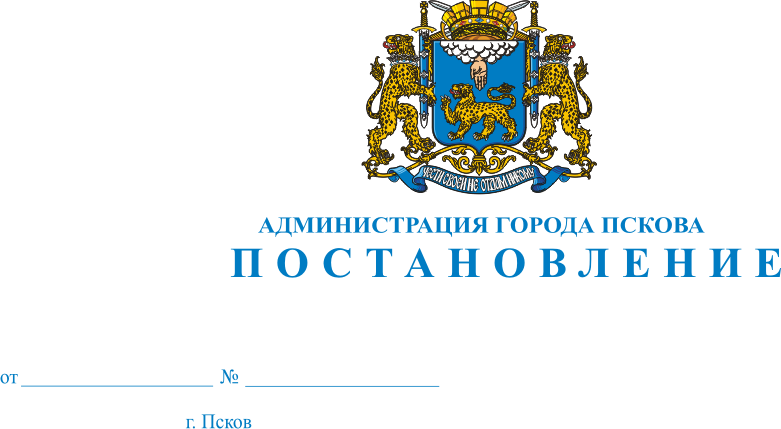 О внесении изменений в Постановление Администрации города Пскова от 03.08.2009 № 1313 «О создании Координационного совета по содействию развитию малого и среднего предпринимательства при Администрации города Пскова» В целях совершенствования содействия развитию малого и среднего предпринимательства, в соответствии с Федеральным законом от 06.10.2003 № 131-ФЗ «Об общих принципах организации местного самоуправления в Российской Федерации», Федеральным законом от 24.07.2007 № 209-ФЗ «О развитии малого и среднего предпринимательства в Российской Федерации», Федеральным законом от 25.02.1999 № 39-ФЗ «Об инвестиционной деятельности в Российской Федерации, осуществляемой в форме капитальных вложений», Соглашением между Администрацией Псковской области и Администрацией города Пскова о взаимодействии в рамках внедрения на территории Псковской области изменений, направленных на развитие малого и среднего предпринимательства и снятие административных барьеров в муниципальных образованиях области, от 19.05.2016 № АТ-82, в связи с кадровыми перестановками, руководствуясь статьями 32, 34 Устава муниципального образования «Город Псков», Администрация города ПсковаПОСТАНОВЛЯЕТ:1. Внести в Постановление Администрации города Пскова от 03.08.2009 № 1313 «О создании Координационного совета по содействию развитию малого и среднего предпринимательства при Администрации города Пскова» следующие изменения:1) В Приложении № 1 «Положение о Координационном совете по содействию развитию малого и среднего предпринимательства при Администрации города Пскова»:а) в пункте 2 раздела 1 после слов «по выработке предложений и условий для развития малого и среднего предпринимательства» дополнить словами «и рассмотрению вопросов по созданию благоприятных условий для развития инвестиционной деятельности»; б) пункт 3 раздела 1 после слов «представителями субъектов малого и среднего предпринимательства,» дополнить словами «представителями субъектов инвестиционной деятельности,»;в) в пункте 2 раздела 2 после слова «предпринимательства» дополнить словами «, а также создания благоприятных условий для развития инвестиционной деятельности»;г) пункт 5 раздела 3 изложить в следующей редакции:«5. Разработка и реализация муниципальных программ содействия развитию субъектов малого и среднего предпринимательства.»;д) в пункте 6 раздела 3 слова «деятельность субъектов малого и среднего предпринимательства» заменить словами  «вопросы осуществления предпринимательской и инвестиционной деятельности»;е) в пункте 2 раздела 4 после слов «представителей субъектов малого и среднего предпринимательства,» дополнить словами «представителей субъектов инвестиционной деятельности,»;ж) пункт 1 раздела 5 изложить в следующей редакции:«1. Координационный совет состоит из председателя Координационного совета, заместителя (заместителей) председателя Координационного совета, секретаря (без права голоса) и членов Координационного совета.»;з) в пункте 1 раздела 6 после слов «председателя» дополнить словами «, назначаемый председателем на время его отсутствия».2) Приложение №2 «Состав Координационного совета по содействию развитию малого и среднего предпринимательства при Администрации города Пскова» изложить в следующей редакции:«                                                                                              Приложение № 2 к Постановлению Администрации города Пскова от 03 августа 2009 года № 1313Состав Координационного Совета по содействию развитию малого и среднего предпринимательства при Администрации города Пскова2. Опубликовать настоящее Постановление в газете «Псковские Новости» и разместить на Официальном сайте муниципального образования «Город Псков» в сети Интернет.3. Настоящее Постановление вступает в силу с даты его официального опубликования.4. Контроль за исполнением настоящего Постановления возложить на заместителя Главы Администрации города Пскова Иванову Т.Л.Глава Администрации города Пскова			                                                     И.В. Калашников